Bosquejo del estudio de Teología Sistemática - Parte 2Semana 14 – Introducción y repasoSemana 15 – La persona del Espíritu SantoSemana 16 – La obra del Espíritu Santo – Parte 1Semana 17 – La obra del Espíritu Santo – Parte 2Semana 18 – La obra del Espíritu Santo – Parte 3Semana 19 – El plan de redención – Parte 1Semana 20 – El plan de redención – Parte 2Semana 21 – El plan de redención – Parte 3Semana 22 – El plan de redención – Parte 4Semana 23 – Doctrina de la iglesia – Parte 1Semana 24 – Doctrina de la iglesia – Parte 2Semana 25 – Escatología – Parte 1Semana 26 – Escatología – Parte 2¿Preguntas o comentarios?  E-mail del profesor: Primera edición en español: 2019Copyright © 2019 por 9Marks para esta versión españolaSeminario Básico—Teología Sistemática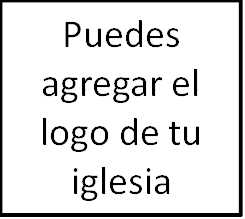 Clase 25: Escatología – Parte 1Escatología – Parte 1Introducción(Hebreos 1:1-4)Artículo XVIII, Del Mundo Por Venir, Declaración de Fe de CHBC: Creemos que el fin del mundo se acerca; que en el día postrero Cristo descenderá del cielo, y resucitará a los muertos de la tumba hasta la retribución final; que se producirá una separación solemne; que los malvados serán juzgados con castigo sin fin, y los justos con gozo sin fin; y que este juicio fijará para siempre el estado final de los hombres en el cielo o en el infierno, en los principios de la justicia.La segunda venida de Cristo(1 Ts. 4:16; Mt. 24:30-31, 26:64; Ap. 1:7; Stg. 5:7-8; 2 Ts. 2:1; Tit. 2:13; Sof. 1:15-18; 3:8-9; Hechos 1:11)Habrá un regreso personal, visible y corporal de Cristo.(Jn. 14:3; Hechos 1:11; 1 Ts. 4:16, 5:2; Mt. 16:27)El tiempo de la venida de Cristo es desconocido(Mt. 24:36, 42; Mr. 13:34-37; Lc. 21:11; Hechos 1:7; 2 P. 3)Los cristianos deben anhelar ansiosamente el regreso de Cristo(Ap. 22:20; Tit. 2:12-13; Fil. 3:20; 1 P. 4:13; Juan 14:3)El milenio(Ap. 20:1-10)El posmilenialismo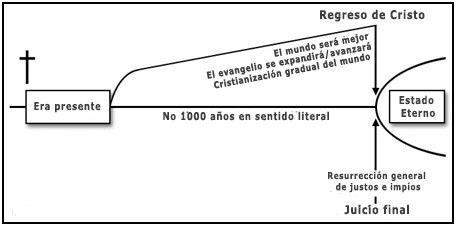 El amilenialismo (Milenialismo «inaugurado»)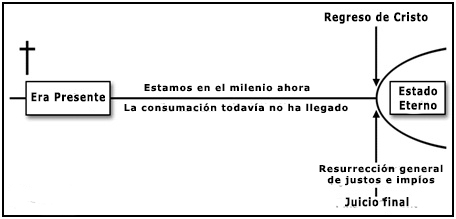 El premilenialismo histórico (clásico)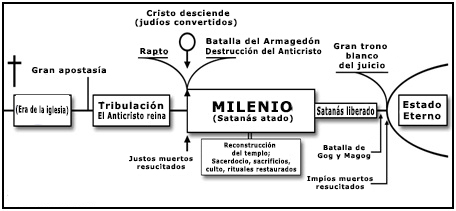 El premilenialismo dispensacional (Premilenialismo pretribulacional)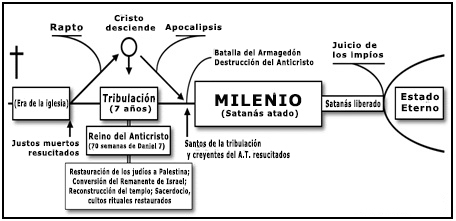 